ВСЕРОССИЙСКИЙ КОНКУРС ПРОФЕССИОНАЛЬНОГО МАСТЕРСТВА ПЕДАГОГ – ПСИХОЛОГ РОССИИ – 2020ЗАЩИТА РЕАЛИЗУЕМОЙ ПСИХОЛОГО – ПЕДАГОГИЧЕСКОЙ ПРАКТИКИОписание реализуемой психолого–педагогической практики.«Программа по профилактике и коррекции школьной дезадаптации для обучающихся пятых классов «Пятиклассник»Программа составленапедагогом – психологомМКОУ СОШ №4Викторией Владимировной НадеинойАрхангельская областьг. Мирный2020 г.Общая информацияПрограмма по профилактике и коррекции школьной дезадаптации для обучающихся пятых классов«Пятиклассник» (далее Программа) разработана педагогом – психологом Надеиной В.В. В Программе  использованы упражнения из рабочейпрограммыпо адаптации для учащихся пятых классов Т.В. Захаровой «Пятиклассник», из образовательной программыпсихологических занятий по адаптации пятиклассников к обучению в среднем звене «Я – пятиклассник!» Е.Р.Махмутовой; использованы упражнения А.А. Быковой, Е. Тарариной, Т.Ошмянской  и др.; использованы материалы Интернет - портала «Развитие ребёнка».Оригинальность программы состоит в подборе методов  и форм работы, направленных на решение проблем, актуальных для обучающихся пятых классов в каждый конкретный год обучения. Упражнения регулярно обновляются и подстраиваются под конкретную группу обучающихся, под их личностные характеристики и актуальные проблемы.Место реализации Программы: муниципальное казённое образовательноеучреждение средняя общеобразовательная школа №4 города Мирного Архангельской области (МКОУ СОШ №4). Сайт школы: http://mirnschool4.ru/; телефон(факс) +7 (81834) 5-34-44; E-mail: mousosh44@mail.ru; контактное лицо: руководитель Елена Алексеевна Бычкова.Цельюданной Программы является оказание психолого-педагогической поддержки пятиклассникам в период их адаптации к условиям обучения в средней школе и содействиенормальному протеканию процессаадаптацииобучающихся.Задачи:формировать и развивать представления о новом социальном статусе пятиклассника по сравнению со статусом обучающегося начальной школы;информировать о правах и обязанностях участников учебно-воспитательного процесса;развивать коммуникативные навыки, навыки сотрудничества и бесконфликтного общения;актуализировать представления о факторах, влияющих на проявление тех или иных эмоций; развивать навыки произвольного влияния на собственное эмоциональное состояние;развивать представление о роли близких в жизни человека; формировать стремление самому оказывать помощь.Целевая аудитория: обучающиеся пятых классов МКОУ СОШ №4.Согласно Федеральному Государственному Образовательному Стандарту (ФГОС), утвержденному приказом Министерства образования и науки РФ 17 декабря 2010 года, психолого-педагогические условия реализации основной образовательной программы ОУ должны обеспечивать, в частности, учёт специфики возрастного психофизиологического развития обучающихся, в том числе особенности перехода из младшего школьного возраста в подростковый.Переход учащихся из начальной школы в основное звено справедливо считается кризисным периодом. Учебная деятельность теряет свое ведущее значение в психическом развитии учащихся подросткового возраста, однако, она продолжает оставаться общественно оцениваемой деятельностью, продолжает влиять на степень развитости интеллектуальной, мотивационной сфер. Переход от детства к отрочеству характеризуется и появлением мотивационного кризиса, вызванного сменой социальной ситуации развития и изменением содержания внутренней позиции ученика. Известно, что в этот переходный период возникает кризис самооценки. Резко возрастает количество негативных самооценок. Кроме того, у пятиклассника резко меняются условия обучения. Ребенок сталкивается с принципиально новой системой организации учебного процесса: переходы из кабинета в кабинет, множество учителей, с каждым из которых необходимо установить отношения, большее количество школьных дисциплин и некоторые из них совершенно новые для пятиклассника.Таким образом, переход в основную школу требует от пятиклассника мотивированной активности, способности к целеполаганию и смыслообразованию в учебной деятельности, компетентности в учебном сотрудничестве, сформированности начальных форм формально-логического интеллекта, определенных учебных знаний, действий, необходимого уровня развития произвольности, способности к саморегуляции, рефлексии и т.д.Недостаточный уровень сформированности данных качеств может привести к школьной дезадаптации,которая проявляется в негативном отношении к школе в целом, проявлениях признаков тревожности, неадекватных поведенческих реакциях на замечания и реплики учителя, нарушениях во взаимоотношениях со сверстниками, нарушениях правил поведения в школе, стойкой неуспеваемости и т.д.Актуальность. При ежегодном мониторинге уровня тревожности и уровня учебной мотивации обучающихся четвёртых и пятых классов МКОУ СОШ №4, был сделан вывод о том, что уровень тревожности резко повышается при переходе обучающихся из начальной школы в старшую, а уровень учебной мотивации  незначительно снижается.  При анализе уровня успеваемости, был замечен значительный спад успешности обучения у обучающихся пятых классов, по сравнению с четвёртыми. За 2017 – 2019 уч.гг значительно выросло количество обучающихся пятых классов, поставленных на профилактический и другие виды учёта. Эти факты потребовали обратить более пристальное внимание на обучающихся пятых классов и скорректировать профилактическую и коррекционно–развивающую работу в отношении данной категории обучающихся. Нормативно – правовое обеспечение ПрограммыКонституции Российской Федерации (ст.43);Закон Российской Федерации № 273 - ФЗ от 29.12.2012 г. «Об образовании в Российской Федерации». Статья 42. «Психолого – педагогическая, медицинская и социальная помощь обучающимся, испытывающим трудности в освоении основных общеобразовательных программ, развитии и социальной адаптации»;Приказ Минобрнауки России от 17.12.2010 № 1897 (ред. от 31.12.2015) «Об утверждении федерального государственного образовательного стандарта основного общего образования» (зарегистрировано в Минюсте России 01.02.2011 № 19644);Порядок организации и осуществления образовательной деятельности по основным общеобразовательным программам - образовательным программам начального общего, основного общего и среднего общего образования (утвержден Приказом Минобрнауки РФ от 30.08.2013 г. №1015);Приказ Минтруда России от 24.07.2015 № 514н «Об утверждении профессионального стандарта «Педагог – психолог (психолог в системе образования)»;Письмо Министерства образования Российской Федерации от 27.06.03 № 28-51-513/16 «Методические рекомендации по психолого-педагогическому сопровождению обучающихся в учебно-воспитательном процессе в условиях модернизации образования»;Письмо Минобрнауки РФ от 24.09.2009 №06 – 1216 «О совершенствовании комплексной многопрофильной психолого– педагогической и медико– социальной помощи обучающимся, воспитанникам»;Этический кодекс педагога–психолога службы практической психологии образования России (принят на Всероссийском съезде практических психологов образования, май, 2003 год, Москва);Свидетельство о государственной аккредитации: серия ОН № 001840 регистрационный №2725 от 19.01.2011г. Срок действия - до 19 января 2016 года;Лицензия на право осуществления образовательной деятельности: серия РО № 018674регистрационный № 4292 от 12.05.2011г. Срок действия – бессрочно;Устав МКОУ СОШ №4 г. Мирного Архангельской области 16.11.2011 № 2601;Локальный акт МКОУ СОШ №4 «Должностная инструкция педагога – психолога»;Локальный акт «Положение о службе психолого – педагогического сопровождения» (Утверждено приказом директора МКОУ СОШ №4 от 01.09. 2014 №73/29);План работы педагога – психолога, учителя – логопеда, учителя – дефектолога, социального педагога, медицинского работника учебного учреждения на учебный год.Научно – методическое обеспечение ПрограммыНаучная, специальная, методическая литература (см. список литературы).Этапы реализации ПрограммыДиагностический (первичная диагностика): октябрь – ноябрь.Цель данного этапа – определение психолого–педагогического и социального статуса обучающегося. Выбор диагностических методик базируется на изучении основных личностных и социально–психологических показателей, влияющих на прохождение процесса адаптации: это уровень тревожности обучающихся, характер тревожности; уровень самооценки ученика;степень сплоченности-разобщенности, межличностные эмоциональныесвязи, психологический климат в классном коллективе. В методике «Открытое письмо родителям» актуализируются и транслируются проблемы конкретного ребёнка.Проектный. Проводится по окончании диагностикии включает в себя:Обработку данных психологических исследований и заполнениесоответствующейдокументации;Анализ результатов психологического обследования;Комплектование групп обучающихся;Разработка раздела «календарно – тематическое планирование» Программы для проведения коррекционно – развивающей и профилактической работы с обучающимися;Составление расписания работы с обучающимися.Коррекционно – развивающий:ноябрь – январь.Включает комплексную работу с обучающимися, в содержание которой входит проведение коррекционно – развивающих занятий, индивидуальных консультацийдля обучающихся, их родителей (законных представителей), классных руководителей, учителей, проведение классных часов, родительских собраний.Контрольно – аналитический: январь – февраль.Включает в себя итоговую диагностику, анализ результатов коррекционно – развивающей и профилактической работы, рефлексию.Описание требований к специалистам, задействованным в реализации Программы и иных требованийК педагогу – психологу, реализующемуданную программу, предъявляются следующие требования: профильное образование; курсы повышения квалификации, соответствующие тематике реализуемой деятельности.Для реализации коррекционно – развивающего этапа программы необходимы следующие материально - технические условия: отдельный кабинет, оборудованный необходимым количеством мебели, наличие в кабинете мультимедийного оборудования. В проектном периоде необходимыми материально – техническими условиями являются: наличие компьютера, принтера, наличие специализированной научной и методической литературы, доступ в сеть Интернет.Ожидаемые результаты реализации программы.При реализации программы в полном объёме, ожидается более благоприятное течение социально – психологической адаптации учеников 5 класса к школе, улучшение навыков уверенного поведения, улучшение коммуникативных навыков, снижение уровня тревожности учащихся, сформированность основных представлений о жизни учащихся среднего звена,развитие толерантности, улучшение навыков самоконтроля.Эффективность программы оценивается по результатам наблюдения, бесед с обучающимися, их родителями (законными представителями), учителями – предметниками, классным руководителем; анализа творческих работ учеников, выполненных в рамках курса занятийисравнительной характеристики результатов психологического обследования, которое проводится на разных этапах реализации программы.Факторы, влияющие на достижение результатов программы:Реализация программы в полном объёме;Соблюдение этапности реализации программы; Посещение обучающимися коррекционно – развивающих занятий без пропусков;Наличие материально – технического обеспечения в необходимом объёме;Включение в коррекционно – развивающую и профилактическую деятельности учителей – предметников и классного руководителя обучающихся;Выполнение всеми субъектами образовательного процесса рекомендаций, данных педагогом – психологом;Вариативность программы. При анализе результатов диагностического обследования, выявляются доминирующие проблемы обучающихся и, в соответствии с этим, вносятся коррективы в календарно – тематический план. Сведения об апробации программы.Программапо профилактике и коррекции школьной дезадаптации для обучающихся пятых классов «Пятиклассник» прошла апробацию и реализуется в МКОУ СОШ №4 г. Мирный в течение четырёх лет (2016 – 2017, 2017 – 2018, 2018 – 2019 и 2019 – 2020 уч. гг.). В 2020 году программа была обновлена и скорректирована по результатам апробации. Тематическое планирование коррекционно - развивающих занятий:2. Сценарий группового коррекционно – развивающего занятия «Учимся контролировать гнев».«Если ты не будешь управлять своим гневом, твой гнев будет управлять тобой» Т. ДжефферсонВ основу разработки конспекта занятия леглиположения о детском гневеВ. Оклендера. В. Оклендер выделяет 4 фазы работы с детским гневом: 1 - «предоставлять детям практически приемлемые методы для выражения гнева безопасным способом во внешнем плане». 2 - «помочь детям подойти к реальному восприятию чувства гнева, побудить их к тому, чтобы эмоционально отреагировать этот гнев (и ситуацию в целом) прямо «здесь и теперь». 3 – «дать возможность прямого вербального контакта с чувством гнева: «пусть скажут все, что нужно сказать, тому, кому следует». 4 - «обсуждать с детьми, что заставляет их гневаться, в каких ситуациях это чаще всего происходит, как они это обнаруживают и как ведут себя в это время». Важно, чтобы дети научились осознавать и понимать свой гнев, и далее научились оценивать ситуацию, чтобы сделать выбор между открытым (асоциальным) проявлением гнева или проявлением его в приемлемой в социальном отношении форме.Дети, часто испытывающие чувство гнева и не имеющие рычагов управления данным чувством, нуждаются в инструментах, при помощи которых они могли бы обращаться с данным чувством.В данном коррекционно-развивающем занятии,применены следующие формы и методы: арт-терапевтические, психогимнастические и релаксационные упражнения, беседа, игровые методики. Цель занятия: обучение детей навыкам контроля и управления собственным гневом (навыкам саморегуляции), обучение приемлемым способам выражения гнева. Задачи:предоставить участникам информациюоб эмоции «гнев»;научить участников понимать и правильно оценивать эмоцию «гнев»у себя и у других людей;научить участников принимать гнев, как эмоцию;обучитьучастников адекватным способам преодоления гнева и способам контроля над гневом;способствоватьсплоченность коллектива в процессе совместной деятельности;улучшить эмоциональное состояние участников занятия.Планируемые результаты: участники получат информацию об эмоции «гнев»;участники научатсяпонимать и правильно оценивать эмоцию «гнев»у себя и у других людей;научатся принимать гнев, как заурядную эмоцию;научатся адекватно справляться с гневом и научатся контролировать свой гнев;коллектив группы сплотится в процессе выполнения совместной деятельности;эмоциональное состояние участников занятия улучшится.Организационные условия проведения занятияЗанятие проводится с группой обучающихся 5 класса,включенных в программу «Пятиклассник». Количество детей в группе - 7 - 10 человек.Перед проведением занятия, целесообразнопровести психологическое обследование, позволяющее выявить уровень агрессии обучающихся:беседа, процедуранаблюдения за поведением во время уроков и (или) перемен; опросник А.Басса и А. Дарки, проективная методика «Несуществующее животное».Необходимое оборудование: макет ракеты (воздушный шарик с изображением ракеты или шарик в виде ракеты);фотоматериалы (изображения лиц людей (мультперсонажей), испытывающих гнев);  раздаточный материал (карточки для выполнения упражнения, образец «листа гнева»);цветные карандаши; бумага для рисования.Сценарный планИспользованная литература:Анастази А. Психологическое тестирование; Книга 1; Пер. с англ. /Под ред. K.M. Гуревича, В.И. Лубовского.-М.: Педагогика, 1982. -320с.;Андрияхина Н. Как помочь пятикласснику? // Школьный психолог, 2003, № 30.;Жизненные навыки. Тренинговые занятия с младшими подростками(5-6 класс). Под ред. С.В. Кривцовой.- М.: Генезис, 2012;КобликЕ.Г. «Первый раз в пятый класс!» М. Генезис, 2007;Левченко С.В. Как исследовать причины дезадаптации пятиклассников// Практика административной работы в школе. — 2005, № 5;Оклендер В. Окна в мир ребенка. –– М.: Класс, 2000 (Библиотека психологии и психотерапии, Вып. 20);Солдатова Г.У., Шайгерова Л.А. , Шарова О.Д. Жить в мире с собой и другими. Тренинг толерантности для подростков.- М.: Генезис, 2000;Фопель К. Как научить детей сотрудничать? Психологические игры и упражнения: Практическое пособие / Пер. с нем.; В 4-х томах. – М.:Генезис, 2001;Хухлаева О.В., Кирилина Т.Ю., Федорова О.В. Счастливый подросток. Программа профилактики нарушений психологического здоровья. – М.М Апрель Пресс, Изд-во Эксмо-пресс, 2000;Хухлаева О.В. Тропинка к своему Я: уроки психологии в начальной школе (1 – 4). М.:Генезис, 2008г. – 304с. – 2 – е изд., испр. и доп.Интернет – ресурсы: НовицкаяА.Н. Обучение детей навыкам контроля и управления собственным гневом.Материалы к проекту «XV Краевые психологические встречи психологов Прикамья «Жизнь как чудо» (29 марта 2017 года, Кунгур) https://psy.su/psyche/projects/2086;https://childdevelop.ru/Приложение 1Список диагностических методик, применяемых для диагностики уровня адаптации обучающихся 5 - х классов:методика диагностики уровня школьной тревожности Филлипса. Методика предназначена для целенаправленного изучения характера  и степени тревожности, связанного со школой у детей среднего и старшего школьного возраста;Методика изучения мотивации обучения школьников при переходе из начальных классов в средние М.И.Лукьянова, Н.В.Калинина. Методика позволяет изучить уровень учебной мотивации, а также определить преобладающие для данного возраста мотивы;социометрия Дж. Морено. Методика позволяет сделать оценку межличностных эмоциональных связей в классном коллективе, а также   измерить  степень сплоченности-разобщенности в классном коллективе, выявить соотносительного авторитета членов группы по признакам симпатии-антипатии (лидеры, звезды, отвергнутые и др.), обнаружить внутригрупповые  сплоченные образования во главе с неформальными лидерами;методика «Как определить состояние психологического климата в классе» Л.Г.Федоренко. Целью методики является изучение психологического климата в классном коллективе;методика «Открытое письмо родителям». Методика служит  для актуализации  и трансляции   проблем конкретного ребёнка родителям и педагогам.Приложение  2Список диагностических методик, позволяющих выявить и оценить уровень агрессии обучающихся:диагностика состояния агрессии (опросник Басса-Дарки).  Для исследования уровня и вида агрессивности;примерная схема наблюдения за агрессивными проявлениями в поведении ребенка(по Н.М. Платоновой). Служит для определения уровня агрессивности ребёнка;проективная методика «Несуществующее животное» (М.3.Дукаревич).Тест направлен на диагностику личностных особенностей, в т.ч. агрессивности.Номер занятияТема занятияФормы работы1Знакомство Ритуал приветствия;разминка;настольная психологическая игра «Рассказываем о себе»;релаксация;рефлексия;ритуал прощания.2«Всё можно исправить»Ритуал приветствия;дискуссия;арт-терапия: кляксотерапия (ресурсная техника). Изготовление коллажа из работ участников группы. (индивидуальный и групповой  этапы);упражнение «Бумажный человечек»;релаксация;рефлексия;ритуал прощания.3«Я не боюсь»Ритуал приветствия;дискуссия;Тренинг стратегий работы со тревогой, страхом: упражнения когнитивно-поведенческой терапии  (групповая работа);релаксация;рефлексия;ритуал прощания.4«Учимся контролировать гнев»Ритуал приветствия;беседа;психогимнастические упражнения (групповая работа);арт-терапевтическое упражнение «изготовление Листка гнева» (индивидуальная работа);игра («Запуск ракеты»);релаксация;рефлексия;ритуал прощания.5«Школьные предметы»Ритуал приветствия;упражнения «Рейтинг предметов»; «Необитаемый остров»;арт-терапевтичекое упражнение (рисунок школьного урока в виде животного, растения, времени года и т.д.);релаксация;рефлексия;ритуал прощания.6«Наши учителя»Ритуал приветствия;психогимнастические  упражнения: «Главные качества учителя», «Моего учителя зовут...», «Кто и для чего работает в школе»;дискуссия;релаксация;рефлексия;ритуал прощания.7«Моя школа»Ритуал приветствия;Игра «Что я знаю о школе» (поисковое задание  с перемещением по школе);Арт - терапевтическое упражнение «газетный город» (ресурсная техника), (групповая работа);релаксация;рефлексия;ритуал прощания.8«Учимся решать конфликты»Ритуал приветствия;Психогимнастическиеупражнения: «Посмотри со стороны», «Подарок, который невозможно купить»; Арт - терапия (элементы театрализации): разыгрывание сценок на заданную тему;Дискуссия;релаксация;рефлексия;ритуал прощания.Этапы занятия/продолжительностьЦель упражненияДеятельность педагога - психологаДеятельность обучающихсяПримечания(наглядные пособия)Ритуал приветствия. Упражнение «Приветствие- знакомство»3 минутыПознакомить участников группы между собой и с ведущим; способствовать укреплению дружеских связей внутри группы; облегчение межличностной коммуникации внутри группы.Приветствует участников группы. Мотивирует на активную работу в группе.Каждый участник называет своё имя, поворачивается к соседу справа и спрашивает его имя: «Меня зовут Виктория, а тебя?», пока все не представятся друг другу. Обсуждение правил группы2 минутыНапоминает участникам группы правила о правилах группы, вывешивает плакат с правилами на видное место.Правила обсуждаются и принимаются к исполнению.Правила группы размещены на плакате.Доверительный стиль общения;отказ от обезличенной речи;искренность общения;конфиденциальность происходящего в группе;недопустимость непосредственных оценок человека; активное участие в происходящем;уважение говорящего.Упражнение «Посмотри в лицо гневу»3 минутыНаучить участников группы распознавать эмоцию гнева у себя и других людей. В процессе проведения данного упражнения дети отвечают на вопросы о том, как выглядят окружающие и они сами в момент гнева; научатся распознавать гнев по мимике человека.Поочередно вывешивает на доске поочередно части лица человека, испытывающего чувство гнева: верхняя часть лица с глазами, бровями и нижняя с подбородком, ртом, затем части лица персонажа соединяются в единое целое. Задает вопросы участникам группы:что вы можете сказать о человеке (мультперсонаже), изображённом на этих кадрах? Описывает, какие черты лица говорят нам о том, что человек испытывает гнев.Рассматривают изображения, выдвигают различные точки зрения. Приходят к выводу, что персонажи, изображенные на фотоснимках злятся (испытывают чувство гнева).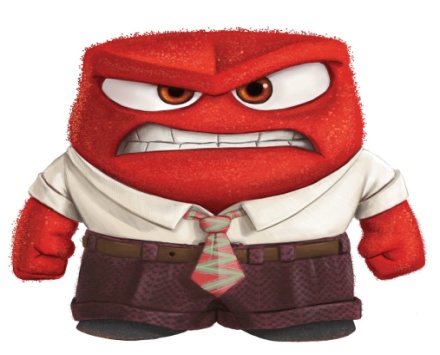 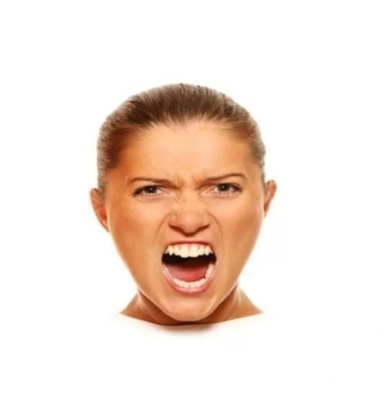 Упражнение «Человек злится, испытывает гнев, когда...»2 минутыОсознание ситуаций, в которых дети испытывали злость, гнев; рефлексия, принятие эмоции гнева.Задает вопросы участникам группы: как вы думаете, что могло послужить причиной такого настроения у человека?Что могло случиться с человеком, после чего он испытал эмоцию гнева?Выслушивает ответы.Благодарит за ответы.Отвечают на вопросы. Называют различные причины гнева: получение отказа, реагирование на агрессию, реагирование на оскорбление, обвинение в чем-то, реагирование на требования, нарушение прав: задели, толкнули, помешали что-то сделать, провокация,несправедливо наказали, получил двойку и т.д.Теоретическая часть2 минутыЗадает вопрос участникам: как вы понимаете, что такое гнев? Гнев – очень сильное чувство злости, порыв, вспышка озлобления. Не находя выхода, гнев остаётся внутри человека исо временем может даже превратиться в болезнь.Выслушивают определение гнева.Упражнение «Те, кто…»4 минутыОсознание гнева, как обычной, рядовой эмоции. Мотивирует участников группы на участие в игре.Принимают участие в игре, следуя правилам.Хлопните в ладоши те, кто:хоть раз испытывал чувство гнева (злость);Встаньте те из вас, кто:кто хлопал дверью, испытывая гнев;Поднимите руку те из вас, ктокто повышал голос (кричал) в гневе;Потопайте ногами те из вас, кто:кто бросал предметы, испытывая гнев;Поднимите 2 руки те из вас, кто:кто обижал близких людей, говоря им в гневе обидные слова.Теоретическая часть2 минутыГнев - это обычное, нормальное чувство. Каждый может разгневаться - и я, и вы. Весь вопрос в том, что мы делаем с этим чувством, можем ли мы принять его, как мы его выражаем.Задает вопрос участникам о месте нашего проживания, о том, какой значимый объект инфраструктуры находится в непосредственной близости. Предлагает запустить ракету гнева в космос, пройдя несколько испытаний.Дети отвечают на вопрос: космодром Плесецк.Упражнение «Волчьи игры»5 минут.Снять запрет на чувство гнева, снятие мышечного напряжения.Задает вопрос: знают ли участники историю о мальчике по имени Маугли? Объясняет участникам группы правила игры.Мотивирует на активное участие в игре.Отделяет одну из ступеней ракеты в результате выполнения первого испытания.Отвечают на вопрос о мальчике Маугли.Включаются в игру.Правила игры: сейчас мы разобьемся на пары, в каждой из которых один человек будет волком, а другой Маугли. Волк показывает Маугли как надо выражать свою злость, готовность напасть, а Маугли повторяет все движения и выражения лица волка. Затем они меняются.Упражнение «Разговор по кругу»10 минутОбсудить с участниками группы, что заставляет их гневаться, в каких ситуациях это чаще всего происходит, как они это обнаруживают и как ведут себя в это время.Задает вопросы участникам группы. Беседует с каждым участником.Участники группы отвечают на один и тот же вопрос по очереди, один за одним.Вопросы: как давно вы гневались (злились) в последний раз и что послужило причиной?Как вы выплеснули свой гнев?Что вы получили в результате этого выплеска? Что хорошее случилось? Что плохого случилось?Вспомните, могли ли вы себя контролировать в момент гнева? Хотите научиться контролировать свой гнев? Упражнение «Листок гнева»5 минутВыплеск гнева в приемлемой форме, возможность эмоциональной разрядки.Предлагает участникам группы изготовить свой личный «листок гнева»: нарисовать на листе бумаги, каким он представляет себя в гневе.Мотивирует на быстрое выполнение задания.Создает «галерею» листков гнева.Выполняют рисунки цветными карандашами. Образец «листка гнева»: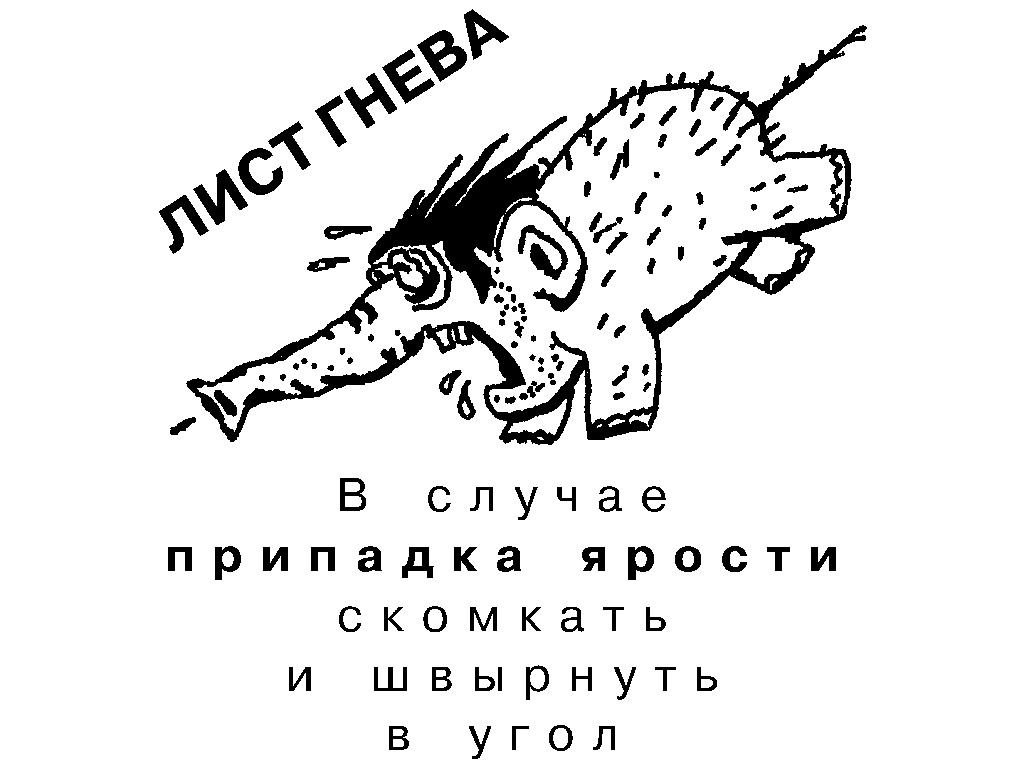 Упражнение «Посчитай до десяти…»1 минутаСфокусировать ребенка на настоящем моменте времени, свести на минимум стрессовую реакцию.Объясняет участникам группы правило, которого они должны придерживаться, когда чувствуют свою готовность действовать агрессивно: «Ты ни в коем случае не должен принимать никакого решения сразу, а вместо этого попробовать спокойно посчитать до десяти, успокаивая свое дыхание и стараясь расслабиться». «Но так как мы планируем запустить ракету, то считать мы будем необычным образом, а в обратном порядке: от 10 до 1. Считаем: 10, 9 ,8,7,6,5,4,3,2,1...и наша ракета улетает в космос!»Запоминают правило «Посчитай до десяти».Тренируют считать до 10, успокаивая свое дыхание. Считают в обратном порядке от 10 до 1.Упражнение «Правда или нет»3 минутыПроверить усвоение знаний участников группы, полученные при проведении занятия.Предлагает участникам группы заполнить карточки с высказываниями о гневе; порассуждать на тему: правильные ли это высказывания.Обсуждает с участниками группы правильность заполнения карточек.Заполняют карточки.Карточка:Рефлексия2 минутыПолучение обратной связи от участников группы.Предлагает участникам группы высказать свое мнение о занятии. Высказывает своё мнение.Ребята делятся своими впечатлениями о занятии.Ритуал прощания1 минутаПобуждает ребят похвалить друг друга и самих себя за активное участие в занятии.Благодарит участников. Прощается.Ребята хлопают в ладоши друг другу и себе и кричат «Я - молодец!».